PREVALENCE AND RISK FACTORS OF MYIASIS AT SOME SELECTED AREAS OF CHITTAGONG OF BANGLADESH AND TAMIL NADU STATE OF INDIA.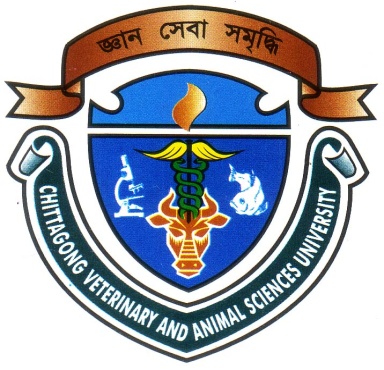 Report presented in partial fulfillment of the requirement for the degree of theDoctor of Veterinary Medicine.Faculty of Veterinary MedicineChittagong Veterinary and Animal Sciences UniversityZakirHossain Road, Khulshi, Chittagong-4225.January, 2015PREVALENCE AND RISK FACTORS OF MYIASIS AT SOME SELECTED AREAS OF CHITTAGONG OF BANGLADESH AND TAMIL NADU STATE OF INDIA.eClinical Report Submitted as per approved style and content---------------------------------------------			---------------------------------------------Faculty of Veterinary MedicineChittagong Veterinary and Animal Sciences UniversityZakirHossain Road, Khulshi, Chittagong-4225.January, 2015A Report Submitted byRoll no.: 09/53Intern ID No.:C-25Reg. No.:461.Session:2008-2009Signature of the studentHasan AbdullahRoll No: 09/53Reg. No: 461Intern ID: C-25Session: 2008-2009Signature of the supervisor(Prof. Dr. AMAM Zonaed Siddiki)ProfessorDepartment of  Pathology and ParasitologyFaculty of Veterinary MedicineChittagong Veterinary and Animal Sciences University